THE CROATIAN NATIONAL TEAM AT THE 2018 WORLD CUPTeam schedule and media activities (Last update: 12 July 2018)Key Dates14.5.2018	FIFA Release List announcement21.5.2018	Preliminary World Cup squad list announcement (training camp)26.5.2018	Team gathering and start of preparations in Rovinj4.6.2018	Deadline for final World Cup squad list11.6.2018	Departure for team base camp in RussiaFriendly Matches3.6.2018	15:00 (GMT)	Brazil – Croatia (Liverpool)8.6.2018	TBC		Croatia– Senegal (Osijek)LocationsRovinj 		Team accommodation: Lone Hotel 			Training site: NK Rovinj StadiumOpatija/Rijeka	Team accommodation: Milenij Hotel 			Training site: HNK Rijeka StadiumLiverpool		Team accommodation: Radisson Blu			Training site: Anfield StadiumVukovar/Osijek	Team accommodation: Lav Hotel			Training site: BogdanovciTeam base camp	Team accommodation: Woodland Rhapsody Resort			Training site: Roshchino Arena				Media centre: Roshchino ArenaAccreditation ProceduresRoshchinoAccreditation deadline: 	May 25, 12:00 CETMedia activities of the Croatian national team during their stay at the team base hotel in Roshchino will take place exclusively at Roshchino Arena, where the Croatian team’s media centre will be situated. Access to the media centre and training site of the Croatian football team in the team base camp (Roshchino) at the FIFA World Cup in Russia will be granted only to holders of either of the following two types of accreditation:1. FIFA Accreditation for the World Cupor2. Accreditation issued by the Croatian Football Federation (HNS)For the World Cup in Russia, HNS Accreditation must also be confirmed by FIFA and the Local Organizing Committee (LOC). All personal data obtained from media representatives will therefore be entered into the official FIFA accreditation system and will be inspected by the Russian Federal Security Service. Deadline for applying for HNS accreditation was May 25, 12:00 CET (noon). Late requests will not be accepted.FIFA and HNS accreditation do NOT grant you access to:1) Team training sessions (or parts of team training sessions) which are closed to the media2) The team’s base hotel (Woodland Rhapsody)3) Any of the team’s venue-specific hotelsHNS accreditation also does NOT grant you access to stadiums at which official FIFA World Cup matches will be played.HNS retains the right to deny or revoke accreditation if media representatives fail to abide by set guidelines. Media representatives are obliged to wear their FIFA or HNS accreditation in a visible place during the entirety of their stay at the media centre and training site, and are also obliged to present their passport or ID if requested by security officers, FIFA staff, or HNS staff.Journalists whose accreditation requests are granted may pick up their accreditation from June 11 onwards at the media centre in Roshchino. Media ActivitiesRoshchinoParticipation in media activities in Roshchino will only be possible for media representatives with accreditation issued by FIFA and/or HNS.The Croatian national team will organize daily press conferences at which two players or the Head Coach and/or technical staff members will be present. The two players will be available for the media during the press conference, with one of these players also available for 10 minutes to written press representatives at a round-table. The players and the Head Coach will answer all questions exclusively in Croatian. International media representatives may pose their questions in English, and a translation of the players’ and Head Coach's answers in English will also be provided.In principle, training sessions of the national team will be open to media representatives for the first 15 minutes (unless otherwise stated in the schedule or via the HNS mailing list). All official press conferences on the day before and the day of official matches will be organized by FIFA.The players will not be available for one-on-one interviews for TV or radio outlets other than FIFA, the Croatian broadcasting rights-holder HRT, and HNS's official TV partner HNTV. All requests for individual interviews with players from other media outlets (print, online) must be sent to tomislav.pacak@hns-cff.hr, and the interviews themselves must be submitted to the same e-mail address for final approval.  We kindly ask you to note that the schedule of media activities provided further in this document is subject to changes, of which you will be notified via HNS's mailing list. All times are stated in the local time zone. It is forbidden to publish the schedule provided in this document. Media CentreThe HNS media centre in Roshchino will open 45 minutes before the beginning of each media activity and will remain open for up to two hours after the media activity has ended. During days when no media activities are planned, the HNS media centre will not be open. We suggest that all media representatives follow the official HNS Twitter account in order to receive the latest news on the Croatian national team (https://twitter.com/HNS_CFF).HNS Spokesperson: Tomislav Pacak (tomislav.pacak@hns-cff.hr)Media activities Schedule – 2018 FIFA World Cup (June 22 onwards)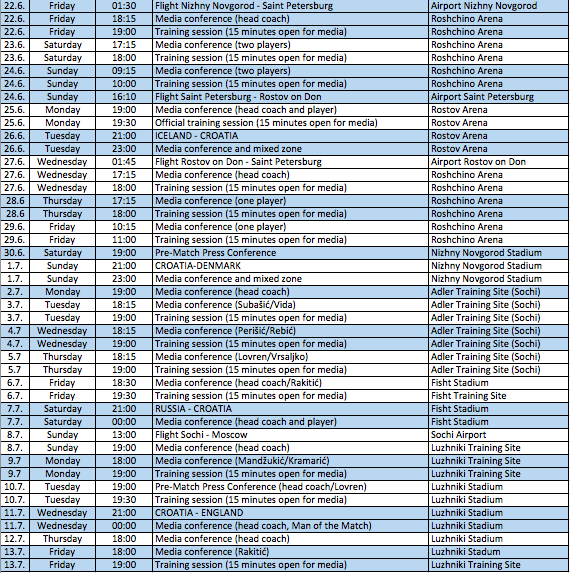 